Λύνω προσεκτικά τις πιο κάτω μαθηματικές προτάσεις:6 Χ 2 =……             20 ÷ 1 =……             2 Χ 7 =……           18 ÷ 2 =……10 Χ 8 =……           40 ÷ 2 =……             4 Χ 2 =……           12 ÷ 6 =……0 Χ 6=……            60 ÷ 10 =……           9 Χ 10 =……         100 ÷ 2 =……9 Χ 2 =……             14 ÷ 7 =……             10 Χ 4 =……        90 ÷ 90 =……2 Χ 4 =……             12 ÷ 2 =……            10 Χ 10 =……        60 ÷ 2 =……8 Χ 2 =……             70 ÷ 1 =……             9 Χ 2 =……           15 ÷ 1 =……1 Χ 80 =……           100 ÷ 10 =……         10 Χ 5 =……           70 ÷ 7 =……40 Χ 0 =……           10 ÷ 2 =……            40 Χ 1 =……           80 ÷ 2 =……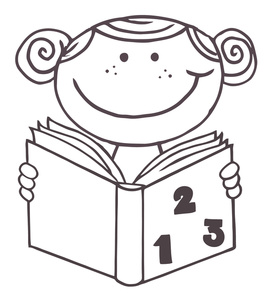 